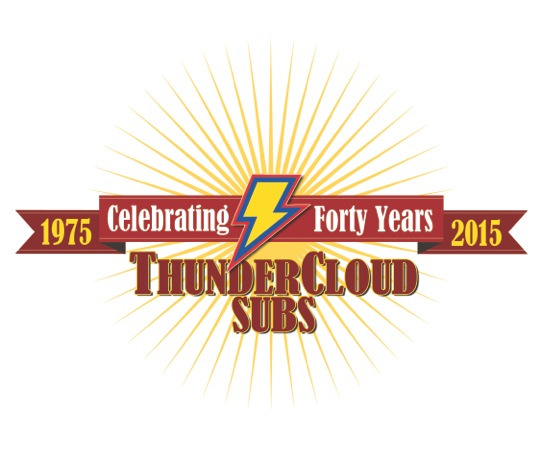 For more information, please contact:Brenda Thompson, 512-461-5644brenda@brendathompson.comSeptember 23, 2015ThunderCloud Subs Turkey Trotannounces 2015 Art Contest winnerAUSTIN—ThunderCloud Subs has selected the winner of the 2015 Thundercloud Subs Turkey Trot Art Contest, its annual competition to design the logo for the Thanksgiving Day tradition benefitting Caritas of Austin. Elizabeth Reeves, the lucky winner, was presented with her prize yesterday: vouchers for an entire year’s worth--365 ThunderCloud sub sandwiches!In addition to receiving free ThunderCloud subs for a year, Reeves will see her artwork displayed on 20,000 Thundercloud Subs Turkey Trot T-shirts this November as well as all over town on event guides, posters, website, social media, and more. “I've never won anything in my life, so I was really surprised to find out the exciting news,” says Reeves, who lives in Cedar Park and eats at her local ThunderCloud store almost every other week. Reeves is currently majoring in 2D Animation at Austin Community College and hopes to one day become a character designer for Cartoon Network. She has been drawing all of her life and eating at ThunderCloud Subs for as long as she can remember. “My dad has been going to ThunderCloud for 32 years now, and always brought me as a kiddo whenever we wanted a sandwich. I love how genuine everyone is at ThunderCloud. They make their sandwiches with love, and every location is unique in its own way. I feel like I'm home when I'm at Thundercloud. Also the bread... the bread is so good,” says Reeves. This is the sixth year for the ThunderCloud Subs Turkey Trot Art Contest, and there were a total of 167 submissions this year—more than double the number received last year.  Mike Haggerty, co-owner of ThunderCloud Subs, says: “It was an extra close contest this year. We keep getting more creative entries, and it’s getting harder and harder to choose just one winner each year. Ultimately we chose Elizabeth’s artwork as the logo for our 25th annual ThunderCloud Turkey Trot because it was such a brilliant representation of not only Austin’s beloved Thanksgiving Day tradition but also its deep connection with ThunderCloud Subs and the community.” Regarding her design for the 2015 ThunderCloud Subs Turkey Trot, Reeves says: “I wanted to make something fun, colorful, and pleasing to the eye, so I decided to make a ThunderCloud condiment border. Plus, I enjoy drawing food, and food is such a big part of what Thanksgiving is all about. I also knew I wanted to make a cute Austinite turkey, so I gave him some cool purple kicks and accessories. I think it turned out well!” The Thundercloud Subs Turkey Trot takes place on Thanksgiving Day and includes a five-mile run, one-mile walk, and a Kids’ K that all take place outside the Long Center for the Performing Arts. Early online registration for the ThunderCloud Subs Turkey Trot is $20 for the untimed five-mile, $25 for the timed five-mile, $18 for the one-mile walk, and $8 for the Stepping Stone School Kids’ K. All registrations include a T-shirt and runners guide. Registration prices will increase starting Nov. 1. All proceeds from the Trot go to Caritas of Austin, a local charity that supports Austin’s working poor and homeless people. ThunderCloud has raised more than $2.5 million for Caritas since the event began in 1991. For real-time updates on ThunderCloud Subs Turkey Trot news, events and happenings, like the Facebook page, and connect with ThunderCloud Subs on Twitter and Instagram, @TCloudSubs. To join in the online conversation, use #TCloudTrot. For more information or to register for the ThunderCloud Subs Turkey Trot, visit www.thundercloud.com.###About ThunderCloud SubsSince 1975,ThunderCloud Subs has been Austin’s original neighborhood sub shop, with a rich tradition of serving fresh, fast, and healthy food in a comfortable atmosphere. ThunderCloud operates 30 locations in Central Texas and will sell about 3.3 million sub sandwiches this year. ThunderCloud Subs received the Restaurant Neighbor Award from the Texas Restaurant Association in 2014 for its outstanding charitable service and dedication to the community. For more information, visit www.thundercloud.com or call 512-479-8805. 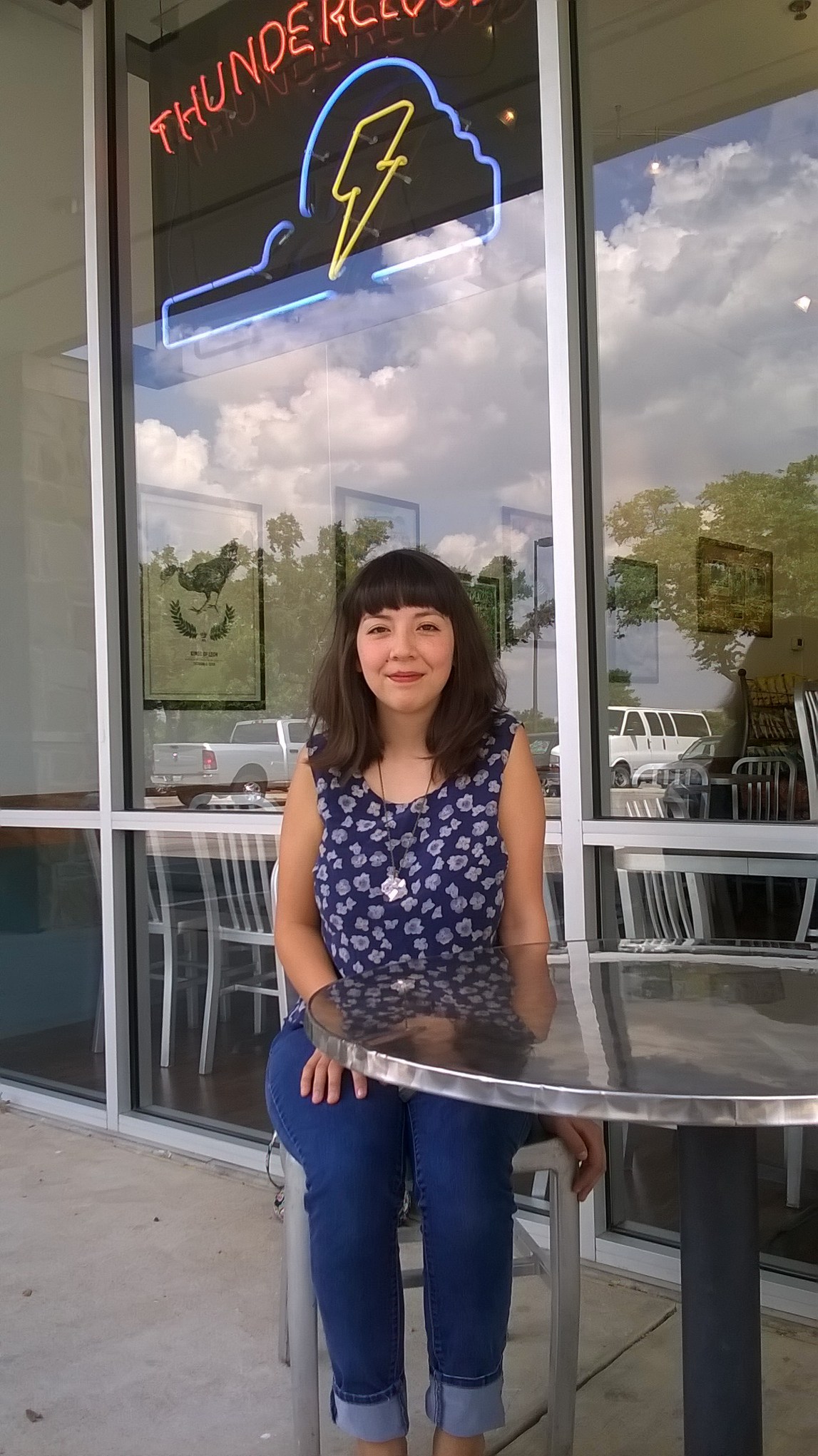 